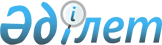 Кеген аудандық маслихатының 2021 жылғы 28 желтоқсанындағы № 22-76 "Кеген ауданының 2022-2024 жылдарға арналған бюджеті туралы" шешіміне өзгерістер енгізу туралыАлматы облысы Кеген аудандық мәслихаттың 2022 жылғы 14 желтоқсандағы № 43-142 шешімі
      Кеген аудандық мәслихаты ШЕШТІ: 
      1. Кеген аудандық мәслихатының "Кеген ауданының 2022-2024 жылдарға арналған бюджеті туралы" 2021 жылғы 28 желтоқсандағы № 22-76 (Нормативтік құқықтық актілерді мемлекеттік тіркеу тізілімінде № 26 332 болып тіркелген) шешіміне келесі өзгерістер енгізілсін:
      көрсетілген шешімнің 1-тармағы жаңа редакцияда жазылсын:
      1.2022-2024 жылдарға арналған аудандақ бюджет тиісінше осы шешімнің 1, 2 және 3-қосымшаларына сәйкес,оның ішінде 2022 жылға келесі көлемдерде бекітілсін:
      1) кірістер 8 963 667 мың теңге, оның ішінде:
      салықтық түсімдер 2 771 576 мың теңге; 
      салықтық емес түсімдер 8 754 мың теңге;
      негізгі капиталды сатудан түскен түсімдер 8 166 мың теңге;
      трансферттер түсімі 6 175 171 мың теңге, оның ішінде:
      2) шығындар 9 097 587 мың мың теңге;
      3) таза бюджеттік кредиттеу 198 174 мың теңге, оның ішінде:
      бюджеттік кредиттер 229 725 мың теңге;
      бюджеттік кредиттерді өтеу 31 551 мың теңге;
      4) қаржы активтерімен операциялар бойынша сальдо 0 теңге, оның ішінде: 
      қаржылық активтерді сатып алу 0 теңге;
      мемлекеттің қаржы активтерін сатудан түсетін түсімдер 0 теңге;
      5) бюджет тапшылығы (профициті) (-) 332 094 мың теңге;
      6) бюджет тапшылығын қаржыландыру (профицитін пайдалану) 332 094 мың теңге, оның ішінде:
      қарыздар түсімі 229 725 мың теңге; 
      қарыздарды өтеу 31 552 мың теңге;
      бюджет қаражатының пайдаланылатын қалдықтары 133 921 мың теңге.
      2. Көрсетілген шешімнің 1-қосымшасы осы шешімнің қосымшасына сәйкес жаңа редакцияда жазылсын.
      3. Осы шешім 2022 жылғы 1 қаңтардан бастап қолданысқа енгізіледі. 2022 жылға арналған аудандық бюджет
					© 2012. Қазақстан Республикасы Әділет министрлігінің «Қазақстан Республикасының Заңнама және құқықтық ақпарат институты» ШЖҚ РМК
				
      Аудандық маслихаттың хатшысы 

Т. Әлімбай
Кеген аудандық маслихатының 2022 жылғы 14 желтоқсанындағы № 43-142 шешіміне 1-қосымша
Санаты 
Санаты 
Санаты 
Сынып
Сынып
Сынып
Сынып
Сомасы
Ішкі сынып
Ішкі сынып
Ішкі сынып
(мың теңге)
Атауы
Атауы
(мың теңге)
Кірістер
Кірістер
8 963 667
1
Салықтық түсімдер
Салықтық түсімдер
2 771 576
01
Табыс салығы 
Табыс салығы 
2 305 126
1
Корпоративтік табыс салығы
Корпоративтік табыс салығы
2 305 126
04
Меншiкке салынатын салықтар
Меншiкке салынатын салықтар
442 500
1
Мүлiкке салынатын салықтар 
Мүлiкке салынатын салықтар 
442 500
5
Бірыңғай жер салығы
Бірыңғай жер салығы
0
05
Тауарларға, жұмыстарға және қызметтерге салынатын iшкi салықтар 
Тауарларға, жұмыстарға және қызметтерге салынатын iшкi салықтар 
21 480
2
Акциздер 
Акциздер 
3 600
3
Табиғи және басқа да ресурстарды пайдаланғаны үшiн түсетiн түсiмдер
Табиғи және басқа да ресурстарды пайдаланғаны үшiн түсетiн түсiмдер
14 675
4
Кәсiпкерлiк және кәсiби қызметтi жүргiзгенi үшiн алынатын алымдар
Кәсiпкерлiк және кәсiби қызметтi жүргiзгенi үшiн алынатын алымдар
3 205
08
Заңдық маңызы бар әрекеттерді жасағаны және (немесе) оған уәкілеттігі бар мемлекеттік органдар немесе лауазымды адамдар құжаттар бергені үшін алынатын міндетті төлемдер
Заңдық маңызы бар әрекеттерді жасағаны және (немесе) оған уәкілеттігі бар мемлекеттік органдар немесе лауазымды адамдар құжаттар бергені үшін алынатын міндетті төлемдер
2 470
1
Мемлекеттік баж
Мемлекеттік баж
2 470
2
Салықтық емес түсiмдер
Салықтық емес түсiмдер
8 754
01
Мемлекеттік меншіктен түсетін кірістер
Мемлекеттік меншіктен түсетін кірістер
3 323
5
Мемлекет меншігіндегі мүлікті жалға беруден түсетін кірістер
Мемлекет меншігіндегі мүлікті жалға беруден түсетін кірістер
3 288
7
Мемлекеттік бюджеттен берілген кредиттер бойынша сыйақылар
Мемлекеттік бюджеттен берілген кредиттер бойынша сыйақылар
35
03
Мемлекеттік бюджеттен қаржыландырылатын мемлекеттік мекемелер ұйымдастыратын мемлекеттік сатып алуды өткізуден түсетін ақша түсімдері 
Мемлекеттік бюджеттен қаржыландырылатын мемлекеттік мекемелер ұйымдастыратын мемлекеттік сатып алуды өткізуден түсетін ақша түсімдері 
29
1
Мемлекеттік бюджеттен қаржыландырылатын мемлекеттік мекемелер ұйымдастыратын мемлекеттік сатып алуды өткізуден түсетін ақша түсімдері 
Мемлекеттік бюджеттен қаржыландырылатын мемлекеттік мекемелер ұйымдастыратын мемлекеттік сатып алуды өткізуден түсетін ақша түсімдері 
29
04
Мемлекеттік бюджеттен қаржыландырылатын, сондай-ақ Қазақстан Республикасы Ұлттық Банкінің бюджетінен (шығыстар сметасынан) қамтылатын және қаржыландырылатын мемлекеттік мекемелер салатын айыппұлдар, өсімпұлдар, санкциялар, өндіріп алулар
Мемлекеттік бюджеттен қаржыландырылатын, сондай-ақ Қазақстан Республикасы Ұлттық Банкінің бюджетінен (шығыстар сметасынан) қамтылатын және қаржыландырылатын мемлекеттік мекемелер салатын айыппұлдар, өсімпұлдар, санкциялар, өндіріп алулар
657
1
Мұнай секторы ұйымдарынан және Жәбірленушілерге өтемақы қорына түсетін түсімдерді қоспағанда, мемлекеттік бюджеттен қаржыландырылатын, сондай-ақ Қазақстан Республикасы Ұлттық Банкінің бюджетінен (шығыстар сметасынан) қамтылатын және қаржыландырылатын мемлекеттік мекемелер салатын айыппұлдар, өсімпұлдар, санкциялар, өндіріп алулар
Мұнай секторы ұйымдарынан және Жәбірленушілерге өтемақы қорына түсетін түсімдерді қоспағанда, мемлекеттік бюджеттен қаржыландырылатын, сондай-ақ Қазақстан Республикасы Ұлттық Банкінің бюджетінен (шығыстар сметасынан) қамтылатын және қаржыландырылатын мемлекеттік мекемелер салатын айыппұлдар, өсімпұлдар, санкциялар, өндіріп алулар
657
06
Басқа да салықтық емес түсiмдер 
Басқа да салықтық емес түсiмдер 
4 745
1
Басқа да салықтық емес түсiмдер 
Басқа да салықтық емес түсiмдер 
4 745
3
Негізгі капиталды сатудан түсетін түсімдер
Негізгі капиталды сатудан түсетін түсімдер
8 166
03
Жерді және материалдық емес активтерді сату
Жерді және материалдық емес активтерді сату
8 166
1
Жерді сату 
Жерді сату 
8 166
4
Трансферттердің түсімдері
Трансферттердің түсімдері
6 175 171
02
Мемлекеттiк басқарудың жоғары тұрған органдарынан түсетiн трансферттер
Мемлекеттiк басқарудың жоғары тұрған органдарынан түсетiн трансферттер
6 175 171
2
Облыстық бюджеттен түсетiн трансферттер
Облыстық бюджеттен түсетiн трансферттер
6 175 171
Функционалдық топ
Функционалдық топ
Функционалдық топ
Функционалдық топ
Функционалдық топ
Кіші функция 
Кіші функция 
Кіші функция 
Кіші функция 
Сомасы
Бюджеттік бағдарлама әкімшісі
Бюджеттік бағдарлама әкімшісі
Бюджеттік бағдарлама әкімшісі
Бюджеттік бағдарлама әкімшісі
(мың теңге)
Бағдарлама
Бағдарлама
Атауы
ІІ. Шығындар
9 097 587
01
Жалпы сипаттағы мемлекеттiк қызметтер
998 491
1
Мемлекеттiк басқарудың жалпы функцияларын орындайтын өкiлдi, атқарушы және басқа органдар
492 294
112
Аудан (облыстық маңызы бар қала) мәслихатының аппараты 
99 230
001
Аудан (облыстық маңызы бар қала) мәслихатының қызметін қамтамасыз ету жөніндегі қызметтер
68 823
003
Мемлекеттік органның күрделі шығыстары
30 407
122
Аудан (облыстық маңызы бар қала) әкiмінің аппараты
393 064
001
Аудан (облыстық маңызы бар қала) әкiмінің қызметін қамтамасыз ету жөніндегі қызметтер
262 774
003
Мемлекеттік органның күрделі шығыстары
130 200
113
Төменгі тұрған бюджеттерге берілетін нысаналы ағымдағы трансферттер
90
2
Қаржылық қызмет 
2 932
459
Ауданның (облыстық маңызы бар қаланың) экономика және қаржы бөлімі
2 932
003
Салық салу мақсатында мүлікті бағалауды жүргізу
628
010
Жекешелендіру, коммуналдық меншікті басқару, жекешелендіруден кейінгі қызмет және осыған байланысты дауларды реттеу
2 304
9
Жалпы сипаттағы өзге де мемлекеттiк қызметтер
503 265
459
Ауданның (облыстық маңызы бар қаланың) экономика және қаржы бөлімі
181 574
001
Ауданның (облыстық маңызы бар қаланың) экономикалық саясаттын қалыптастыру мен дамыту, мемлекеттік жоспарлау, бюджеттік атқару және коммуналдық меншігін басқару саласындағы мемлекеттік саясатты іске асыру жөніндегі қызметтер
65 613
015
Мемлекеттік органның күрделі шығыстары
3 054
113
Төменгі тұрған бюджеттерге берілетін нысаналы ағымдағы трансферттер
112 907
492
Ауданның (облыстық маңызы бар қаланың) тұрғын үй-коммуналдық шаруашылығы, жолаушылар көлігі, автомобиль жолдары және тұрғын үй инспекциясы бөлімі
321 691
001
Жергілікті деңгейде тұрғын үй-коммуналдық шаруашылық, жолаушылар көлігі, автомобиль жолдары және тұрғын үй инспекциясы саласындағы мемлекеттік саясатты іске асыру жөніндегі қызметтер
46 028
013
Мемлекеттік органның күрделі шығыстары
800
113
Төменгі тұрған бюджеттерге берілетін нысаналы ағымдағы трансферттер
274 863
02
Қорғаныс
92 476
1
Әскери мұқтаждар
16 455
122
Аудан (облыстық маңызы бар қала) әкiмінің аппараты
16 455
005
Жалпыға бірдей әскери міндетті атқару шеңберіндегі іс-шаралар 
16 455
2
Төтенше жағдайлар жөніндегі жұмыстарды ұйымдастыру
76 021
122
Аудан (облыстық маңызы бар қала) әкiмінің аппараты
76 021
006
Аудан (облыстық маңызы бар қала) ауқымындағы төтенше жағдайлардың алдын алу және оларды жою
69 084
007
Аудандық ( қалалық) ауқымдағы дала өрттерінің, сондай-ақ мемлекеттік өртке қарсы қызмет органдары құрылмаған елді мекендерде өрттердің алдын алу және оларды сөндіру жөніндегі іс-шаралар
6 937
03
Қоғамдық тәртіп, қауіпсіздік, құқықтық, сот, қылмыстық-атқару қызметі
3 694
9
Қоғамдық тәртіп және қауіпсіздік саласындағы басқа да қызметтер
3 694
492
Ауданның (облыстық маңызы бар қаланың) тұрғын үй-коммуналдық шаруашылығы, жолаушылар көлігі, автомобиль жолдары және тұрғын үй инспекциясы бөлімі
3 694
021
Елді мекендерде жол қозғалысы қауіпсіздігін қамтамасыз ету
3 694
06
Әлеуметтік көмек және әлеуметтiк қамсыздандыру 
645 286
1
Әлеуметтiк қамсыздандыру
73 018
451
Ауданның (облыстық маңызы бар қаланың) жұмыспен қамту және әлеуметтік бағдарламалар бөлімі 
73 018
005
Мемлекеттік атаулы әлеуметтік көмек 
73 018
2
Әлеуметтік көмек
517 823
451
Ауданның (облыстық маңызы бар қаланың) жұмыспен қамту және әлеуметтік бағдарламалар бөлімі 
517 823
002
Жұмыспен қамту бағдарламасы 
274 878
004
Ауылдық жерлерде тұратын денсаулық сақтау, білім беру, әлеуметтік қамтамасыз ету, мәдениет, спорт және ветеринар мамандарына отын сатып алуға Қазақстан Республикасының заңнамасына сәйкес әлеуметтік көмек көрсету
27 970
006
Тұрғын үйге көмек көрсету
3 387
007
Жергілікті өкілетті органдардың шешімі бойынша мұқтаж азаматтардың жекелеген топтарына әлеуметтік көмек
8 044
010
Үйден тәрбиеленіп оқытылатын мүгедек балаларды материалдық қамтамасыз ету
1 471
014
Мұқтаж азаматтарға үйде әлеуметтік көмек көрсету
75 568
017
Оңалтудың жеке бағдарламасына сәйкес мұқтаж мүгедектерді протездік-ортопедиялық көмек, сурдотехникалық құралдар, тифлотехникалық құралдар, санаторий-курорттық емделу, міндетті гигиеналық құралдармен қамтамасыз ету, арнаулы жүріп-тұру құралдары, қозғалуға қиындығы бар бірінші топтағы мүгедектерге жеке көмекшінің және есту бойынша мүгедектерге қолмен көрсететін тіл маманының қызметтері мен қамтамасыз ету
25 967
023
Жұмыспен қамту орталықтарының қызметін қамтамасыз ету
100 538
9
Әлеуметтік көмек және әлеуметтік қамтамасыз ету салаларындағы өзге де қызметтер 
54 445
451
Ауданның (облыстық маңызы бар қаланың) жұмыспен қамту және әлеуметтік бағдарламалар бөлімі 
52 945
001
Жергілікті деңгейде халық үшін әлеуметтік бағдарламаларды жұмыспен қамтуды қамтамасыз етуді іске асыру саласындағы мемлекеттік саясатты іске асыру жөніндегі қызметтер
45 720
011
Жәрдемақыларды және басқа да әлеуметтік төлемдерді есептеу, төлеу мен жеткізу бойынша қызметтерге ақы төлеу
381
050
Қазақстан Республикасында мүгедектердің құқықтарын қамтамасыз етуге және өмір сүру сапасын жақсарту
6 844
492
Ауданның (облыстық маңызы бар қаланың) тұрғын үй-коммуналдық шаруашылығы, жолаушылар көлігі, автомобиль жолдары және тұрғын үй инспекциясы бөлімі
1 500
094
 Әлеуметтік көмек ретінде тұрғын үй сертификаттарын беру 
1 500
07
Тұрғын үй-коммуналдық шаруашылық
1 459 123
1
Тұрғын үй шаруашылығы
379 882
472
Ауданның (облыстық маңызы бар қаланың) құрылыс, сәулет және қала құрылысы бөлімі
363 282
003
Коммуналдық тұрғын үй қорының тұрғын үйін жобалау және (немесе) салу, реконструкциялау
225 824
004
Инженерлік коммуникациялық инфрақұрылымды жобалау, дамыту және (немесе) жайластыру
137 458
492
Ауданның (облыстық маңызы бар қаланың) тұрғын үй-коммуналдық шаруашылығы, жолаушылар көлігі, автомобиль жолдары және тұрғын үй инспекциясы бөлімі
16 600
033
Инженерлік-коммуникациялық инфрақұрылымды жобалау, дамыту және (немесе) жайластыру
16 600
2
Коммуналдық шаруашылық
1 064 753
472
Ауданның (облыстық маңызы бар қаланың) құрылыс, сәулет және қала құрылысы бөлімі
1 064 753
005
Коммуналдық шаруашылығын дамыту
332 636
492
Ауданның (облыстық маңызы бар қаланың) тұрғын үй-коммуналдық шаруашылығы, жолаушылар көлігі, автомобиль жолдары және тұрғын үй инспекциясы бөлімі
732 117
012
Сумен жабдықтау және су бұру жүйесінің жұмыс істеуі
58 403
058
Елді мекендердегі сумен жабдықтау және су бұру жүйелерін дамыту
673 714
3
Елді-мекендерді көркейту
14 488
492
Ауданның (облыстық маңызы бар қаланың) тұрғын үй-коммуналдық шаруашылығы, жолаушылар көлігі, автомобиль жолдары және тұрғын үй инспекциясы бөлімі
14 488
016
Елдi мекендердiң санитариясын қамтамасыз ету
0
018
Елдi мекендердi абаттандыру және көгалдандыру
14 488
08
Мәдениет, спорт, туризм және ақпараттық кеңістiк
490 700
1
Мәдениет саласындағы қызмет
310 037
472
Ауданның (облыстық маңызы бар қаланың) құрылыс, сәулет және қала құрылысы бөлімі
25 926
011
Мәдениет объектілерін дамыту
25 926
819
Ауданның (облыстық маңызы бар қаланың) ішкі саясат, мәдениет, тілдерді дамыту және спорт бөлімі)
284 111
009
Мәдени-демалыс жұмысын қолдау
284 111
2
Спорт
45 943
819
Ауданның (облыстық маңызы бар қаланың) ішкі саясат, мәдениет, тілдерді дамыту және спорт бөлімі)
45 943
014
Аудандық (облыстық маңызы бар қалалық) деңгейде спорттық жарыстар өткiзу
41 843
015
Әртүрлі спорт түрлері бойынша аудан (облыстық маңызы бар қала) құрама командаларының мүшелерін дайындау және олардың облыстық спорт жарыстарына қатысуы
4 100
3
Ақпараттық кеңiстiк
98 838
819
Ауданның (облыстық маңызы бар қаланың) ішкі саясат, мәдениет, тілдерді дамыту және спорт бөлімі
98 838
007
Аудандық (қалалық) кітапханалардың жұмыс істеуі 
79 571
008
Мемлекеттік тілді және Қазақстан халықтарының басқа да тілдерін дамыту
1 136
005
Мемлекеттік ақпараттық саясат жүргізу жөніндегі қызметтер
18 131
9
Мәдениет, спорт, туризм және ақпараттық кеңістікті ұйымдастыру жөніндегі өзге де қызметтер
35 882
819
Ауданның (облыстық маңызы бар қаланың) ішкі саясат, мәдениет, тілдерді дамыту және спорт бөлімі
35 882
001
Ақпаратты, мемлекеттілікті нығайту және азаматтардың әлеуметтік сенімділігін қалыптастыру саласында жергілікті деңгейде мемлекеттік саясатты іске асыру жөніндегі қызметтер
33 782
003
Мемлекеттік органның күрделі шығыстары
2 100
10
Ауыл, су, орман, балық шаруашылығы, ерекше қорғалатын табиғи аумақтар, қоршаған ортаны және жануарлар дүниесін қорғау, жер қатынастары
119 934
1
Ауыл шаруашылығы
48 435
477
Ауданның (облыстық маңызы бар қаланың) ауыл шаруашылығы мен жер қатынастары бөлімі
48 435
001
Жергілікті деңгейде ауыл шаруашылығы және жер қатынастары саласындағы мемлекеттік саясатты іске асыру жөніндегі қызметтер
46 435
003
Мемлекеттік органның күрделі шығыстары
2 000
6
Жер қатынастары
23 850
477
Ауданның (облыстық маңызы бар қаланың) ауыл шаруашылығы мен жер қатынастары бөлімі
23 850
011
Аудандардың, облыстық маңызы бар, аудандық маңызы бар қалалардың, кенттердiң, ауылдардың, ауылдық округтердiң шекарасын белгiлеу кезiнде жүргiзiлетiн жерге орналастыру
23 850
9
Ауыл, су, орман, балық шаруашылығы, қоршаған ортаны қорғау және жер қатынастары саласындағы басқа да қызметтер
47 649
459
Ауданның (облыстық маңызы бар қаланың) экономика және қаржы бөлімі
47 649
099
Мамандарға әлеуметтік қолдау көрсету жөніндегі шараларды іске асыру
47 649
11
Өнеркәсіп, сәулет, қала құрылысы және құрылыс қызметі
30 321
2
Сәулет, қала құрылысы және құрылыс қызметі
30 321
472
Ауданның (облыстық маңызы бар қаланың) құрылыс, сәулет және қала құрылысы бөлімі
30 321
001
Жергілікті деңгейде құрылыс, сәулет және қала құрылысы саласындағы мемлекеттік саясатты іске асыру жөніндегі қызметтер
29 121
015
Мемлекеттік органның күрделі шығыстары
1 200
12
Көлiк және коммуникация
966 695
1
Автомобиль көлiгi
966 695
492
Ауданның (облыстық маңызы бар қаланың) тұрғын үй-коммуналдық шаруашылығы, жолаушылар көлігі, автомобиль жолдары және тұрғын үй инспекциясы бөлімі
955 995
023
Автомобиль жолдарының жұмыс істеуін қамтамасыз ету
10700
045
Аудандық маңызы бар автомобиль жолдарын және елді-мекендердің көшелерін күрделі және орташа жөндеу
955 995
13
Басқалар
334 138
3
Кәсіпкерлік қызметті қолдау және бәсекелестікті қорғау
22 506
469
Ауданның (облыстық маңызы бар қаланың) кәсіпкерлік бөлімі 
22 506
001
Жергілікті деңгейде кәсіпкерлікті дамыту саласындағы мемлекеттік саясатты іске асыру жөніндегі қызметтер
21 877
004
Мемлекеттік органның күрделі шығыстары
629
9
Басқалар
311 632
459
Ауданның (облыстық маңызы бар қаланың) экономика және қаржы бөлімі
11 632
012
Ауданның (облыстық маңызы бар қаланың) жергілікті атқарушы органының резерві
11 632
472
Ауданның (облыстық маңызы бар қаланың) құрылыс, сәулет және қала құрылысы бөлімі
300 000
079
"Ауыл-Ел бесігі" жобасы шеңберінде ауылдық елді мекендердегі әлеуметтік және инженерлік инфрақұрылымдарды дамыту
300 000
492
Ауданның (облыстық маңызы бар қаланың) тұрғын үй-коммуналдық шаруашылығы, жолаушылар көлігі, автомобиль жолдары және тұрғын үй инспекциясы бөлімі
0
077
"Ауыл-Ел бесігі" жобасы шеңберінде ауылдық елді мекендердегі әлеуметтік және инженерлік инфрақұрылым бойынша іс-шараларды іске асыру
0
14
Борышқа қызмет көрсету
94 658
1
Борышқа қызмет көрсету
94 658
459
Ауданның (облыстық маңызы бар қаланың) экономика және қаржы бөлімі
94 658
021
Жергілікті атқарушы органдардың облыстық бюджеттен қарыздар бойынша сыйақылар мен өзге де төлемдерді төлеу бойынша борышына қызмет көрсету
94 658
15
Трансферттер
3 862 071
1
Трансферттер
3 862 071
459
Ауданның (облыстық маңызы бар қаланың) экономика және қаржы бөлімі
3 862 071
006
Пайдаланылмаған (толық пайдаланылмаған) нысаналы трансферттерді қайтару
7 581
024
Заңнаманы өзгертуге байланысты жоғары тұрған бюджеттің шығындарын өтеуге төменгі тұрған бюджеттен ағымдағы нысаналы трансферттер
3 569 111
038
Субвенциялар
279 628
054
Қазақстан Республикасының Ұлттық қорынан берілетін нысаналы трансферт есебінен республикалық бюджеттен бөлінген пайдаланылмаған (түгел пайдаланылмаған) нысаналы трансферттердің сомасын қайтару
5 751
ІІІ. Таза бюджеттік кредит беру
229 725
 Бюджеттік кредиттер
229 725
10
Ауыл, су, орман, балық шаруашылығы, ерекше қорғалатын табиғи аумақтар, қоршаған ортаны және жануарлар дүниесін қорғау, жер қатынастары
229 725
9
Ауыл, су, орман, балық шаруашылығы және қоршаған ортаны қорғау мен жер қатынастары саласындағы өзге де қызметтер
229 725
459
Ауданның (облыстық маңызы бар қаланың) экономика және қаржы бөлімі
229 725
018
Мамандарды әлеуметтік қолдау шараларын іске асыру үшін бюджеттік кредиттер
229 725
Санаты
Санаты
Санаты
Санаты
Сомасы 
(мың теңге)
Сынып
Сынып
Сынып
Сомасы 
(мың теңге)
Ішкі сынып
Ішкі сынып
Сомасы 
(мың теңге)
Атауы
Сомасы 
(мың теңге)
Бюджеттік кредиттерді өтеу
31 551
5
Бюджеттік кредиттерді өтеу
31 551
01
Бюджеттік кредиттерді өтеу
31 551
1
Мемлекеттік бюджеттен берілген бюджеттік кредиттерді өтеу
31 551
Санаты
Санаты
Санаты
Санаты
Сомасы 
(мың теңге)
Сынып
Сынып
Сынып
Сомасы 
(мың теңге)
Ішкі сынып
Ішкі сынып
Сомасы 
(мың теңге)
Атауы
Сомасы 
(мың теңге)
V. Бюджет тапшылығы дефицит (профициті)
-332 094
VI. Бюджет тапшылығын қаржыландыру (профицитын пайдалану)
332 094
7
Қарыздар түсімі
229 725
01
Мемлекеттік ішкі қарыздар
229 725
2
Қарыз алу келісім - шарттары
229 725
8
Бюджет қаражатының пайдаланылатын қалдықтары
133 921
01
Бюджет қаражаты қалдықтары
133 921
1
Бюджет қаражатының бос қалдықтары
133 921
Функционалдық топ
Функционалдық топ
Функционалдық топ
Функционалдық топ
Функционалдық топ
Сомасы (мың теңге)
Кіші функция
Кіші функция
Кіші функция
Кіші функция
Сомасы (мың теңге)
Бюджеттік бағдарлама әкімшісі
Бюджеттік бағдарлама әкімшісі
Бюджеттік бағдарлама әкімшісі
Сомасы (мың теңге)
Бағдарлама
Бағдарлама
Сомасы (мың теңге)
Атауы
Сомасы (мың теңге)
16
Қарыздарды өтеу
31 552
1
Қарыздарды өтеу
31 552
459
Ауданның (облыстық маңызы бар қаланың) экономика және қаржы бөлімі
31 552
005
Жергілікті атқарушы органның жоғары тұрған бюджет алдындағы борышын өтеу
31 551
022
Жергілікті бюджеттен бөлінген пайдаланылмаған бюджеттік кредиттерді қайтару
1